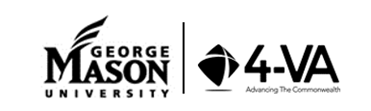 19-20 COLLABORATIVE RESEARCH GRANT (CRG)MID PROJECT PROGRESS REPORTStart date of project: ________  Recognizing that the pandemic has changed the calendar, logistics and scope of many projects, please outline what has changed and your anticipated completion date:                                                                   Since beginning your project, have there been any changes/refinements to the following:The objective of the grantCo-PIsPartner Institution CollaboratorsPaid/volunteer faculty staff or students working on the project.What is the status of project? Please describe: (1) Your progress toward goals. 
(2) Any challenges facing the project. As you consider the next steps in your project, please outline upcoming key events, milestones, meetings.  Expenses: Personnel/Supplies/Other (Please Detail)    Purpose		   Requested       Expended To Date	  Anticipated Future ExpenditurePlease attach any relevant supporting documents.If you have any photos of your team or other images relevant to your research, please attach.GRANT TITLE LEAD PI NAMEEMAIL ADDRESS